VALORES HUMANOS….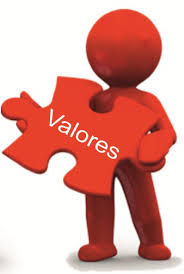 Vivir con valores es apreciar la creatividad para vivir mejor.                                             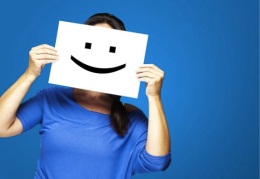 LA FELICIDAD ES POSIBLE  Estimada Persona Elegida:¡Siiii!, eso creemos cuando nos damos cuenta y empezamos a valorar los que somos tenemos y hemos recibido. Son muchas las cosas que nos permiten sonreír y sentirnos felices.Sin pasar por alto los momentos oscuros de la vida, nos permitimos poner el acento  en que la felicidad es posible, siempre en cuando la miremos no desde lo material sino desde la misma vida entregada con amor y celebrada con honor. Muchas son las personas que alcanzaron esta felicidad plena, otros están en camino y algunos guardamos su memoria, por eso observando que se puede ser feliz con pequeñas cosas,  creo que vale la pena replantearse ¿porqué no arriesgarse a un poquito más? ¿Por qué no empezar a ser feliz aquí y ahora?, todo pasará por verte sonreír y vivir disfrutando sin quejarnos demasiado. Para ser feliz es necesario ampliar la mirada, abrir los ojos, valorar, redescubrir y ser una persona agradecida como intentar vivir cada día desde la clave del amor, perdón y comprensión, La felicidad será posible si hoy juntos podemos hacer algo por otros, si somos capaces de entregar nuestro tiempo sin esperar la recompensa, si somos capaces de hablar con el corazón sin juzgar a nadie, si sentimos el amor por la naturaleza y nos regalamos un árbol frutal plantándolo en algún rincon. Sé feliz…y hagamos felìzTrabajo interior: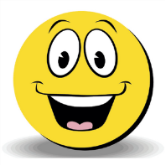 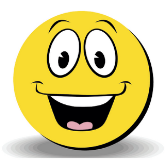 Observar, recordar y escribir las cosas que nos hacen felices *Gesto solidario: regalar unas plantas frutalesFortaleciendo tus valores: N° 325.VALORES HUMANOSVivir con valores es apreciar la creatividad para vivir mejor.                                             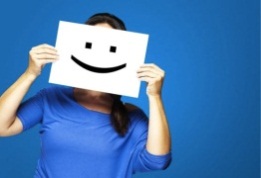 LA FELICIDAD ES POSIBLE  Estimada Persona Elegida:¡Siiii!, eso creemos cuando nos damos cuenta y empezamos a valorar los que somos tenemos y hemos recibido. Son muchas las cosas que nos permiten sonreír y sentirnos felices.Sin pasar por alto los momentos oscuros de la vida, nos permitimos poner el acento  en que la felicidad es posible, siempre en cuando la miremos no desde lo material sino desde la misma vida entregada con amor y celebrada con honor. Muchas son las personas que alcanzaron esta felicidad plena, otros están en camino y algunos guardamos su memoria, por eso observando que se puede ser feliz con pequeñas cosas,  creo que vale la pena replantearse ¿porqué no arriesgarse a un poquito más? ¿Por qué no empezar a ser feliz aquí y ahora?, todo pasará por verte sonreír y vivir disfrutando sin quejarnos demasiado. Para ser feliz es necesario ampliar la mirada, abrir los ojos, valorar, redescubrir y ser una persona agradecida como intentar vivir cada día desde la clave del amor, perdón y comprensión, La felicidad será posible si hoy juntos podemos hacer algo por otros, si somos capaces de entregar nuestro tiempo sin esperar la recompensa, si somos capaces de hablar con el corazón sin juzgar a nadie, si sentimos el amor por la naturaleza y nos regalamos un árbol frutal plantándolo en algún rincon. Sé feliz…y hagamos felìzTrabajo interior:Observar, recordar y escribir las cosas que nos hacen felices *Gesto solidario: regalar unas plantas frutalesFortaleciendo tus valores: N° 325